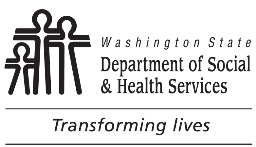 	Private Duty Nursing (PDN) Pre-Contract Education
	Attestation	Private Duty Nursing (PDN) Pre-Contract Education
	AttestationInstructions for completing attestation:Review the Pre-Contract Education PowerPoint and all referenced documents to ensure compliance with applicable requirement.Complete PDN pre-contract test and obtain a passing score.  (See Page 2.)Complete, sign, and date a single attestation below.PDN applications will not be processed without a signed attestation form and a passing PDN pre-contract education test score.Please address each statement below.Instructions for completing attestation:Review the Pre-Contract Education PowerPoint and all referenced documents to ensure compliance with applicable requirement.Complete PDN pre-contract test and obtain a passing score.  (See Page 2.)Complete, sign, and date a single attestation below.PDN applications will not be processed without a signed attestation form and a passing PDN pre-contract education test score.Please address each statement below.Instructions for completing attestation:Review the Pre-Contract Education PowerPoint and all referenced documents to ensure compliance with applicable requirement.Complete PDN pre-contract test and obtain a passing score.  (See Page 2.)Complete, sign, and date a single attestation below.PDN applications will not be processed without a signed attestation form and a passing PDN pre-contract education test score.Please address each statement below.I have reviewed WAC 388-105-1000 through 388-106-1055.	  YesI have reviewed WAC 388-105-1000 through 388-106-1055.	  YesI have reviewed WAC 388-105-1000 through 388-106-1055.	  YesI have reviewed Chapter 25 of the Long-Term Care Manual.	  YesI have reviewed Chapter 25 of the Long-Term Care Manual.	  YesI have reviewed Chapter 25 of the Long-Term Care Manual.	  YesI have reviewed the Pre-Contract Education PowerPoint and
understand the concepts discussed within.	  YesI have reviewed the Pre-Contract Education PowerPoint and
understand the concepts discussed within.	  YesI have reviewed the Pre-Contract Education PowerPoint and
understand the concepts discussed within.	  YesPlease read carefully and sign.Please read carefully and sign.Please read carefully and sign.I declare that the statements above are true.I declare that the statements above are true.I declare that the statements above are true.SignatureSignatureDatePrinted NamePrinted NameTelephone Number (with area code)Doing Business As (DBA)Doing Business As (DBA)Doing Business As (DBA)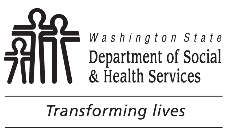 	Private Duty Nursing (PDN) Pre-Contracting Education 	Competency Questions	Private Duty Nursing (PDN) Pre-Contracting Education 	Competency Questions	Private Duty Nursing (PDN) Pre-Contracting Education 	Competency QuestionsTrue / False QuestionsTrue / False QuestionsTrue / False QuestionsTrue / False QuestionsCheck the correct answer.	True	FalseOnce the PDN provider has been assigned a client, it is their responsibility
to complete the skill nursing task log every six months (review Slide 21).		To determine PDN hours for clients, the skilled nursing task log will be
utilized.  PDN providers will complete seven (7) days of logs which 
will be submitted to the Nurse Care Consultant (NCC) (review Slide 21).		If a PDN provider is having billing issues or concerns, they should first 
reach out to the NCC (review Slide 33).		If a billing issue is unable to be resolved by NCC, the next step is to contact
providerenrollment@hca.wa.gov or call the Medical Assistance Customer
Service Center (MACSC) at 800-562-3022 (review Slide 33).		If you are authorized to provide eight (8) hours of PDN to a client a day,
but you work more, you will not be paid overtime (review Slide 32).		Check the correct answer.	True	FalseOnce the PDN provider has been assigned a client, it is their responsibility
to complete the skill nursing task log every six months (review Slide 21).		To determine PDN hours for clients, the skilled nursing task log will be
utilized.  PDN providers will complete seven (7) days of logs which 
will be submitted to the Nurse Care Consultant (NCC) (review Slide 21).		If a PDN provider is having billing issues or concerns, they should first 
reach out to the NCC (review Slide 33).		If a billing issue is unable to be resolved by NCC, the next step is to contact
providerenrollment@hca.wa.gov or call the Medical Assistance Customer
Service Center (MACSC) at 800-562-3022 (review Slide 33).		If you are authorized to provide eight (8) hours of PDN to a client a day,
but you work more, you will not be paid overtime (review Slide 32).		Check the correct answer.	True	FalseOnce the PDN provider has been assigned a client, it is their responsibility
to complete the skill nursing task log every six months (review Slide 21).		To determine PDN hours for clients, the skilled nursing task log will be
utilized.  PDN providers will complete seven (7) days of logs which 
will be submitted to the Nurse Care Consultant (NCC) (review Slide 21).		If a PDN provider is having billing issues or concerns, they should first 
reach out to the NCC (review Slide 33).		If a billing issue is unable to be resolved by NCC, the next step is to contact
providerenrollment@hca.wa.gov or call the Medical Assistance Customer
Service Center (MACSC) at 800-562-3022 (review Slide 33).		If you are authorized to provide eight (8) hours of PDN to a client a day,
but you work more, you will not be paid overtime (review Slide 32).		Check the correct answer.	True	FalseOnce the PDN provider has been assigned a client, it is their responsibility
to complete the skill nursing task log every six months (review Slide 21).		To determine PDN hours for clients, the skilled nursing task log will be
utilized.  PDN providers will complete seven (7) days of logs which 
will be submitted to the Nurse Care Consultant (NCC) (review Slide 21).		If a PDN provider is having billing issues or concerns, they should first 
reach out to the NCC (review Slide 33).		If a billing issue is unable to be resolved by NCC, the next step is to contact
providerenrollment@hca.wa.gov or call the Medical Assistance Customer
Service Center (MACSC) at 800-562-3022 (review Slide 33).		If you are authorized to provide eight (8) hours of PDN to a client a day,
but you work more, you will not be paid overtime (review Slide 32).		Matching (Review Slide 32)Matching (Review Slide 32)Matching (Review Slide 32)Matching (Review Slide 32)PDN ProviderPDN ProviderService Code Number + ModifierChoose one or more of the below to answer.Private Duty Nurse RN (individual)Private Duty Nurse RN (individual)T1000 + TDT1000 + TD + TVT1020T1000 + TEPrivate Duty Nurse RN (agency)Private Duty Nurse RN (agency)T1000 + TDT1000 + TD + TVT1020T1000 + TEPrivate Duty Nurse LPN (individual)Private Duty Nurse LPN (individual)T1000 + TDT1000 + TD + TVT1020T1000 + TEPrivate Duty Nurse LPN (agency)Private Duty Nurse LPN (agency)T1000 + TDT1000 + TD + TVT1020T1000 + TEPrivate Duty Nurse Adult Family Home (all-inclusive)Private Duty Nurse Adult Family Home (all-inclusive)T1000 + TDT1000 + TD + TVT1020T1000 + TEPrivate Duty Nurse RN Holiday Pay (individual)Private Duty Nurse RN Holiday Pay (individual)T1000 + TDT1000 + TD + TVT1020T1000 + TE